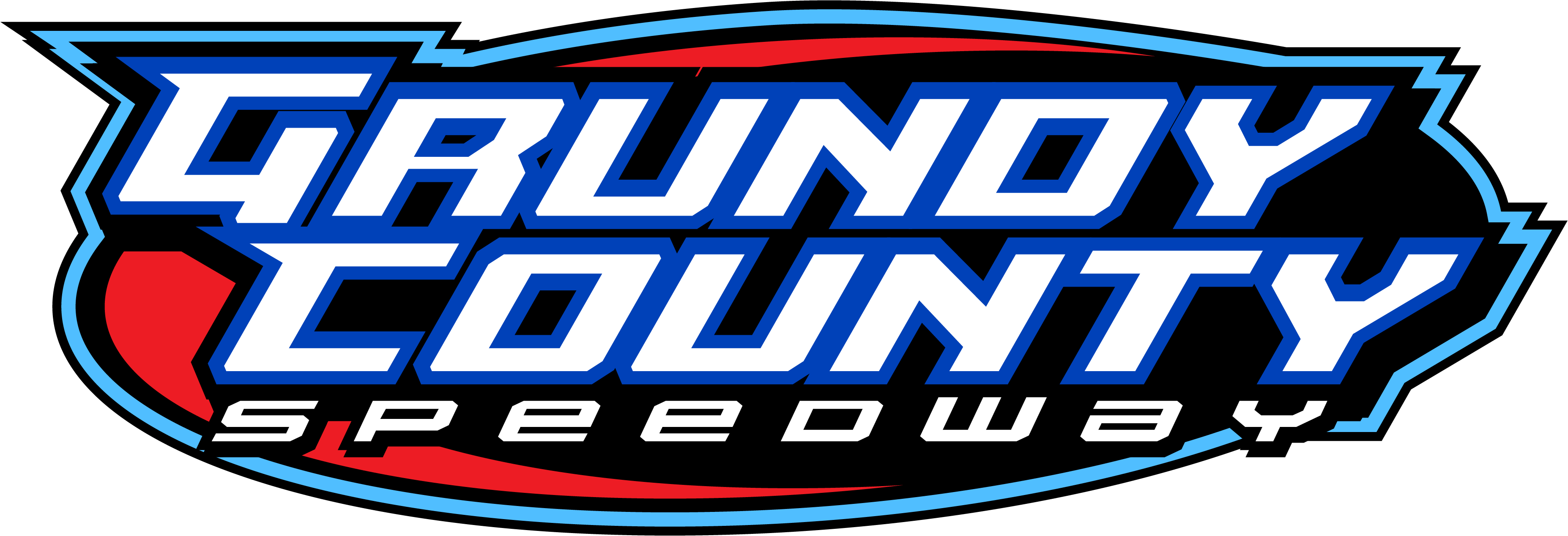 ORIGINAL SIXERS 2024 General Rules  The Guidelines and/or regulations set forth herein are designed to provide for the orderly conduct of racing events and to establish minimum acceptable requirements for such events. These guidelines shall govern the condition of events and participation therein. They are intended as a guide for the conduct of events and are in no way a guarantee against injury or death to a participant, spectator, or official. The Director of competition, or his authorized designate, shall be empowered to permit minor deviation from any of the guidelines and or regulations herein, or impose any further restriction, which, in his or her opinion, does not alter the purpose of the organization. Deviation of these guidelines and or regulations will be the responsibility of Grundy County Speedway officials, whose decisions are final. Any competitor that wins the season championship is not eligible to race in Original Sixers again. Champion must move up to a higher division to continue racing at Grundy County Speedway.Periodic Rules Adjustments Management may elect to change any rule at any time in an effort to reduce the cost of racing, maintain equal competition, or improve safety. IF YOU HAVE ANY QUESTIONS PLEASE CALL FIRST. Rules Infraction Policy Management may suspend and fine any driver, team member, or car owner for violation of track rules, policies, or procedures. Management has right to confiscate any item that is in violation of the rules. 1 Models: 2010 and older, V-6 powered, General Motors, Ford Motor Company or Mopar production front wheel drive passenger cars with a factory minimum wheelbase of 103”. Convertibles not allowed. (Some examples would be: GM: Century, LeSabre, Cutlass, Grand Am, Grand Prix, Ford: Taurus, Sable, etc. Mopar: Intrepid, Concord) Foreign models are NOT allowed. No modifications or alterations except as specifically allowed in these rules. 2 Bodies: Complete full body cars only with no trimming or other modifications to the body. No gutting of doors, hood or trunk allowed. All interior upholstery, except for driver’s seat and driver side door panel or padding, must be removed. The dash and instrument cluster must remain intact. All airbags must be deactivated. All exterior lights, brake lights, lenses and reflectors must be removed. Third brake light must be operable. Light holes may be covered with sheet steel to improve the cars appearance. Front and rear firewalls and floor must be complete, and all holes covered with sheet steel. Sun roof openings must be closed off with sheet steel. Door plate highly recommended at a minimum 10” high, 1/4" thick steel and extend a minimum of 4” past front and rear edges of driver’s front door. Door plates if utilized, must be securely mounted to the door and/or fender only, by welding or bolting or both. Car number of at least 8" must be vinyl on right side (passenger side) windshield for lineup/scoring purposes. 3 Bumpers: Stock bumpers for car only, and must be secured with chains or welded to prevent them from falling off. Exposed bumper ends must not have sharp edges. 4 Glass: All side windows and rear window must be removed. Broken glass must be cleaned from inside the car before arriving at the speedway. The original windshield must be used, severely cracked may require stock replacement. all mirrors must be removed. No Lexan, no wind deflectors at all. 5 Optional Roll Cage: A two point roll cage is recommended. Must be made of minimum 1 3/4” OD mild steel tubing with a minimum wall thickness of .090”. No weld elbows or fittings. Only mandrel bends are allowed. Cage design is a main hoop with a diagonal brace, positioned behind the driver’s seat, extending from the floor to the roof, and extending the width of the driver’s compartment. This main hoop should be braced from the top of the hoop, down and rearward to the lower rear section of what was the back seat area; two braces, one on each side.. No bars are allowed to pass through the front or rear firewall. No bars may extend beyond the contour of the body. 6 Engine: V-6 engines only with a maximum displacement of 3.8 liters. No turbo-chargers or super-chargers. Engines and trans axle assemblies must remain completely stock for year make and model and trim of car. Factory V.I.N. # must remain intact on the left front corner of the dash. On board computer and factory wire harness must be OEM and unaltered. All PCM’s are eligible for claim and or swap. Altering, re-flashing, modifications of any type are not permitted to the pcm. All parameters of a stock pcm for the make model and vin code of the race car must be maintained. Pcm's may be impounded for inspection at any time, for off-site inspection and will be returned if found in compliance with stock specifications. 7 Electrical: 12-volt electrical system only. Battery must remain in stock location. Battery must be secured with a minimum of 1/8” thick x 1” wide steel strap, and 5/16” bolts. OEM stock sensors and computers only. OEM stock computer chips only. No tuner, performance or programmable chips allowed. OEM stock wiring harness must be used. No re-wiring without officials approval. 8 Cooling System: Stock radiator, or any other radiator that fits in the stock mounts. The A/C condenser and compressor may be removed, but all other A/C components must remain. 2 electric cooling fans may be used. A coolant recovery bottle is mandatory. Water only in the cooling system. NO ANTIFREEZE. 9 Exhaust: 2 1/4” O.D. maximum. Must exit behind the driver and under car. No dual exhaust systems 10 Fuel System: Fuel pump must have no power when car is off. No fuel lines allowed in driver’s compartment. 11 Fuel Tank: The stock fuel tank may be used if it is located forward of the rear axle; stock fuel fill must remain. A fuel tank (fuel cell or 6.6 gallon marine tank) may be mounted in the trunk, secured with minimum of 1/8” x 1” steel straps and 3/8” bolts. 12 Drive Line: Completely stock driveline only. 13 Suspension: The suspension system must remain completely stock. The springs may not be heated or cut. Springs must be equal length side to side on front and rear (Ex: Diameter & # of Coils. OEM stock for your make and model, springs, control arms, bushings, shocks, struts, spindles, etc only. • No rear steer. • Sway bars must have links installed. • May put 1” camber in right front only. • Camber will be measured at the top and bottom of the right front wheel using a carpenter square. • No chains, tethers, etc. That would limit suspension travel in either direction. 14 Steering: The steering system must remain completely stock. 15 Brakes: Stock brakes for car only. Rotor and/or caliper size may not be changed. Stock master cylinder only. Anti-lock braking system may remain functional. Brake bias adjusting devices are not allowed. 16 Tires: All 4 tires must be the same size and aspect ratio, examples: 215/70R15, or 225/60R16. Steel belted DOT radial tires only. Minimum 60 series tires. No made for racing, High Performance, Low Profile or V/Z Rated Tires. 17 Wheels: Stock wheels only; steel wheels are recommended. All 4 must be the same size; 14”, 15” or 16”. No rear wheel drive rims, and no negative rims. 18 Weight & Ground Clearance: No ballast allowed. Stock ground clearance must be maintained. Cars appearing too low will be subject to disqualification. 19 Seat: The original seat must be used. The seat back must be locked into position. 20 Safety: A driver’s window net is mandatory, with release at top front of net. The center of the steering wheel must be padded. Racing seat belts are recommended. A fully charged dial type fire extinguisher, minimum 2 lb. BC, securely mounted, within the driver’s reach, is required. Helmet required, minimum DOT standard, Snell SA recommended. Eye protection and racing suit recommended. Long sleeve shirts, long pants, closed toed shoes and gloves required, NO NYLON. 21 Claim Rule: Management reserves the right to claim any car at any time for $450 which will include a complete running car minus the general safety devices. A refusal in claim will result in disqualification for event and suspension of driver and car for remainder of season 22 Racing Seats/Steering Wheel: Cars may have a racing seat, but detachable steering wheels will not be allowed. 23 Misc: MyLaps transponder will be used in this class. Bring your own or rent from tech building. Raceceiver is mandatory. Fastest lap in practice will be your qualifying time. Drivers will run a heat and feature. Points will be kept for this division and a champion crowned.